Instructions to School Heads:Accomplish this form on rapid assessment of damages. Do not leave anything blank.Send via text message (SMS) to Globe/Smart. The answers should be sent using the following format:RADAR1,<Name of incident>,<EBEIS School ID>,<Incurred damages because of incident? (Yes/No)>, <Number of totally damaged classrooms>, <Number of classrooms with major damage>, <Number of classrooms with minor damage>, <Number of temporary learning spaces needed for resumption of classes>, <Number of deceased personnel>,<Number of injured personnel>,<Number of missing personnel>,<Number of displaced personnel>,<Number of classrooms used for evacuation of families>,<Are there still evacuees after three days? (Yes/No>,<Full name of sender>,<Designation>	For example: 	RADAR1,Luis,102121,No,0,0,0,0,0,0,0,0,0,No,Orville Benigno,HT 		RADAR1,Mayon Eruption,1999991,No,0,0,0,0,0,0,0,4,4,Yes,Jose Garcia III,MTSend it to 09288718053 (Smart) or 09776592926 (Globe). Invalid text messages, and forms sent via e-mail or fax shall not be processed. Kindly check the following before sending: (1) Only the answers are typed, no need to input questions; (2) No spaces between commas; and, (3) RADAR1 and SCHOOL ID is indicated. By sending this form via SMS, please note that the sender is certifying that the information sent is true and accurate. Any inaccurate and incorrect information shall be the responsibility of the sender.Instructions to Divisions:A link to the consolidated RADaR shall be given to divisions so that they can check the RADaR1 data sent by school heads. Divisions are in-charge of ensuring all affected schools send RADaRs via SMS and shall be responsible for schools without reports. Only divisions with DepED e-mail accounts can access and check the RADaR submissions of schools. For divisions without DepEd e-mail accounts, kindly inquire with your ICT Coordinators on how to register for a DepEd e-mail account.For inquiries about this form, contact DRRMO at (02) 637-4933 and/or (02) 635-3764.Division: _____________________By sending this RADaR via SMS, I hereby certify that the information sent is true and accurate.(14) Full Name of sender			Date		(15) Designation of sender			Contact Number		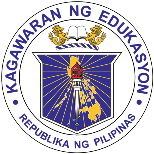 Department of EducationRevised Rapid Assessment of Damages Report 1 (RADaR 1) as of January 2015School-Level Form#QUESTIONSANSWERS1Name of incident(Can be name of tropical cyclone, name of volcano or description of incident)2EBEIS SCHOOL ID3Incurred damages because of incident? (Indicate Yes/No only)4Number of academic classrooms that are totally damaged(damaged academic classrooms that cannot be used)5Number of academic classrooms with major damage(damaged academic classrooms needing major repair and cannot be repaired by school)6Number of academic classrooms with minor damage(damaged academic classrooms needing minor repair that can all be repaired by school)7Number of temporary learning spaces (TLS) needed for immediate class resumption8Number of deceased DepEd teaching and non-teaching personnel9Number of injured DepEd teaching and non-teaching personnel10Number of missing DepEd teaching and non-teaching personnel11Number of displaced DepEd teaching and non-teaching personnel12Number of academic classrooms used for evacuation of families(all academic classrooms used since Day 1)13Are there still evacuees after three days? (Indicate Yes/No only)